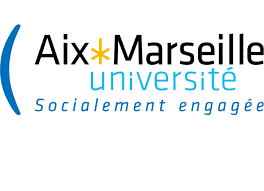                       AUTORISATION POUR DROIT A L’IMAGE/CESSION DE DROIT A L’IMAGE______________________________________________________________________Je soussigné.e :    Monsieur                   MadameNOM :………………………………………………………PRENOM : …………………………………………………………...………………………     TEL : ……………………………………………………….Email : ………………………………………………………………………………………….  majeur et en capacité de signer ce formulaire en mon nom. en qualité de père   en qualité de mère   en qualité de représentant légal de mon enfant  mineur :Nom : ……………………………………………………………………………………Prénom ………………………………………………………Date de naissance………………………………………………………………………………………………………………………………………..                                                         DROIT A L’IMAGE  autorise à utiliser ma/sa photographie pour un usage en interne   autorise à utiliser ma/sa photographie pour un trombinoscope  n’autorise à pas à utiliser ma/sa photographie.                                              CESSION DE DROIT A L’IMAGE   autorise      n’autorise pas                                                                                                            le président d’Aix-Marseille Université ou son représentant                                                                                         Jardin du Pharo – 58, boulevard Charles Livon – 13284 Marseille Cedex 07à me/le filmer ou me/le photographier (textes, sons, images) en vue d’une reproduction sur tout type  de publication dans le but d’une conservation, diffusion et/ou représentation par télédiffusion en direct ou en différé sur tout ou partie des différents supports de communication externe ou interne d’Aix-Marseille Université, actuellement disponibles ou à venir et dont la liste figure ci-dessous :                                               - Supports papiers, informatiques, pédagogiques et numériques                                                                                  - Présence lors d’évènements                                                                                                                                                             - Publicité ayant pour objet la promotion d’Aix-Marseille Université et associés.         Ces supports auront une diffusion non commerciale auprès de nos publics cibles (partenaires, étudiants, enseignants,….)Cette autorisation est valable pour une durée de 20 ans et est accordée à titre gratuit et à des fins exclusivement d’information, de formation, d’enseignement et de recherche. Cette exploitation ne devra pas porter atteinte à la vie privée ou à la réputation ou à toute autre utilisation préjudiciable.Fait en 1 exemplaire à…………………………………………., le…………………………           								                                                         Signature 